АДМИНИСТРАЦИЯ НОВОСВЕТСКОГО СЕЛЬСКОГО ПОСЕЛЕНИЯГАТЧИНСКОГО МУНИЦИПАЛЬНОГО РАЙОНАПОСТАНОВЛЕНИЕ «28»  июля  .                                                                                № 236Об утверждении методики прогнозирования поступлений по источникам финансирования дефицита бюджета муниципального образования Новосветское сельское поселение  Гатчинского муниципального района Ленинградской областиВ соответствии с пунктом 1 статьи 160.2 Бюджетного кодекса Российской Федерации, Постановлением Правительства РФ от 26 мая 2016 года № 469 "Об общих требованиях к методике прогнозирования поступлений по источникам финансирования дефицита бюджета", Администрация Новосветского сельского поселения ПОСТАНОВЛЯЕТ:1. Утвердить методику прогнозирования поступлений по источникам финансирования дефицита бюджета муниципального образования Новосветское сельское поселение Гатчинского муниципального района Ленинградской области в соответствии с приложением к настоящему постановлению.2. Настоящее постановление опубликовать в сетевом издании «Гатчинская правда.ру» и разместить на официальном сайте Новосветского сельского поселения 2. Контроль за исполнением настоящего постановления оставляю за собой.Глава администрации                                                                                               Е.О.Огнева                                                                                                                                               Яковенко С.А.8(81371)68-888Утверждено постановлением администрации Новосветского сельского поселения                                                                                                 от 28.07.2016г № 236 (Приложение) МЕТОДИКА ПРОГНОЗИРОВАНИЯ ПОСТУПЛЕНИЙ ПО ИСТОЧНИКАМ ФИНАНСИРОВАНИЯ ДЕФИЦИТА БЮДЖЕТА МУНИЦИПАЛЬНОГО ОБРАЗОВАНИЯ НОВОСВЕТСКОЕ СЕЛЬСКОЕ  ПОСЕЛЕНИЕ ГАТЧИНСКОГО МУНИЦИПАЛЬНОГО РАЙОНА  ЛЕНИНГРАДСКОЙ ОБЛАСТИ               Настоящий документ, в соответствии с пунктом 1 статьи 160.2 Бюджетного кодекса Российской Федерации, Постановлением Правительства РФ от 26 мая 2016 года № 469 "Об общих требованиях к методике прогнозирования поступлений по источникам финансирования дефицита бюджета",  определяет методику прогнозирования поступлений по источникам финансирования дефицита бюджета муниципального образования Новосветское сельское поселение Гатчинского муниципального района Ленинградской области (далее - методика прогнозирования).                    Цели и задачи методики прогнозирования Методика прогнозирования направлена на повышение качества планирования бюджета муниципального образования Новосветское сельское поселение Гатчинского муниципального района Ленинградской области, а также к повышению качества управления муниципальным  долгом муниципального образования Новосветское сельское поселение Гатчинского муниципального района Ленинградской области. Методика определяет порядок осуществления бюджетных полномочий главным администратором источников финансирования дефицита бюджета муниципального образования Новосветское сельское поселение Гатчинского муниципального района Ленинградской области - Администрацией муниципального образования Новосветское сельское поселение Гатчинского муниципального района Ленинградской области в части операций с источниками финансирования дефицита бюджета. Перечень поступлений по источникам финансирования дефицита бюджета муниципального образования Новосветское сельское поселение Гатчинского муниципального района Ленинградской области    Главный администратор источников финансирования дефицита бюджета - Администрация муниципального образования Новосветское сельское поселение Гатчинского муниципального района Ленинградской области выполняет бюджетные полномочия в части прогнозирования поступлений по  следующим источникам финансирования дефицита бюджета муниципального образования Новосветское сельское поселение Гатчинского муниципального района Ленинградской области:Методы прогнозированияПри прогнозировании поступлений по источникам финансирования дефицита бюджета муниципального образования Новосветское сельское поселение Гатчинского муниципального района Ленинградской области используется метод прямого счета.Остатки бюджетных средств формируются за счет остатков средств, образовавшихся на начало текущего финансового года, доходов бюджета, дополнительно полученных и не использованных в ходе исполнения бюджета, экономии в расходах.ИОСБ - Изменение остатков средств на счетах по учету средств бюджета          Дi - прогноз поступлений доходов бюджета муниципального образования в i финансовом году.          Рi -  прогноз кассовых выплат из бюджета муниципального образования в i финансовом годуИОСБ = (-Дi) + РiКод бюджетной классификации источников внутреннего финансирования дефицита бюджетаНаименование кодов источников внутреннего финансирования дефицита бюджета12610  01 05 00 00 10 0000 000Изменение остатков средств на счетах по учету средств бюджета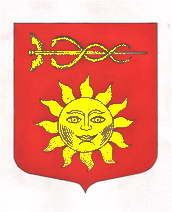 